1Заполните пропуски в таблице:2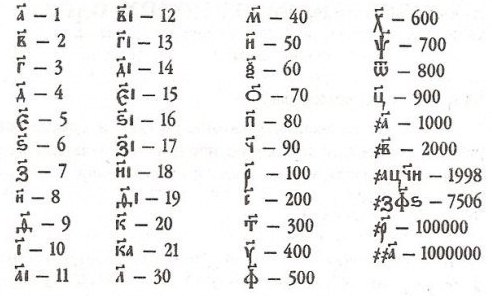 1Заполните пропуски в таблице:2